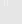 *) o ile taka data jest określona i różni się od daty wystawienia faktury*) o ile taka data jest określona i różni się od daty wystawienia fakturyNOTA KORYGUJĄCA NrNOTA KORYGUJĄCA NrNOTA KORYGUJĄCA NrNOTA KORYGUJĄCA NrNOTA KORYGUJĄCA NrNOTA KORYGUJĄCA Nr....................................................................................Miejscowość, data wystawieniaNOTA KORYGUJĄCA NrNOTA KORYGUJĄCA NrNOTA KORYGUJĄCA NrNOTA KORYGUJĄCA NrNOTA KORYGUJĄCA NrNOTA KORYGUJĄCA Nr....................................................................................Miejscowość, data wystawieniaNOTA KORYGUJĄCA NrNOTA KORYGUJĄCA NrNOTA KORYGUJĄCA NrNOTA KORYGUJĄCA NrNOTA KORYGUJĄCA NrNOTA KORYGUJĄCA Nr....................................................................................Miejscowość, data wystawienia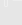 WYSTAWCAWYSTAWCAWYSTAWCAWYSTAWCAWYSTAWCAWYSTAWCAADRESATFirma ............................................................................................................................................................................................Adres ............................................................................................................................................. NIP:  	Firma ............................................................................................................................................................................................Adres ............................................................................................................................................. NIP:  	Firma ............................................................................................................................................................................................Adres ............................................................................................................................................. NIP:  	Firma ............................................................................................................................................................................................Adres ............................................................................................................................................. NIP:  	Firma ............................................................................................................................................................................................Adres ............................................................................................................................................. NIP:  	Firma ............................................................................................................................................................................................Adres ............................................................................................................................................. NIP:  	Firma ............................................................................................................................................................................................Adres ............................................................................................................................................. NIP:  	Firma ............................................................................................................................................................................................Adres ............................................................................................................................................. NIP:  	Firma ............................................................................................................................................................................................Adres ............................................................................................................................................. NIP:  	Firma ..............................................................................................................................................................................................Adres ................................................................................................................................................... NIP:    	DANE ZAWARTE W FAKTURZE KTÓREJ DOTYCZY NOTA KORYGUJĄCADANE ZAWARTE W FAKTURZE KTÓREJ DOTYCZY NOTA KORYGUJĄCADANE ZAWARTE W FAKTURZE KTÓREJ DOTYCZY NOTA KORYGUJĄCADANE ZAWARTE W FAKTURZE KTÓREJ DOTYCZY NOTA KORYGUJĄCADANE ZAWARTE W FAKTURZE KTÓREJ DOTYCZY NOTA KORYGUJĄCADANE ZAWARTE W FAKTURZE KTÓREJ DOTYCZY NOTA KORYGUJĄCADANE ZAWARTE W FAKTURZE KTÓREJ DOTYCZY NOTA KORYGUJĄCADANE ZAWARTE W FAKTURZE KTÓREJ DOTYCZY NOTA KORYGUJĄCATREŚĆ KORYGOWANATREŚĆ KORYGOWANANumer faktury / faktury korygującejNumer faktury / faktury korygującejData wystawienia fakturyData dokonania lub zakończeniadostawy towarów lub wykonania usługi (zaliczki)*)Data dokonania lub zakończeniadostawy towarów lub wykonania usługi (zaliczki)*)Data dokonania lub zakończeniadostawy towarów lub wykonania usługi (zaliczki)*)Data dokonania lub zakończeniadostawy towarów lub wykonania usługi (zaliczki)*)Data dokonania lub zakończeniadostawy towarów lub wykonania usługi (zaliczki)*)........................................................................................................................................................................................................................................................................................................................................................................................................................................................................................................................................................................................................................................................................................................................................................................................................................................................................................................................................................................................................................................................................................................................................................................................................................................................................................................................................................................................................................................................................................................................................................................................................................................................................................................................................................................................................................................................................................................................................................................................................................................................................................................................................................................................................................................................................................................................................................................................................................................................................................................................SPRZEDAWCASPRZEDAWCASPRZEDAWCASPRZEDAWCASPRZEDAWCASPRZEDAWCASPRZEDAWCASPRZEDAWCA............................................................................................................................................................................................................................................................................................................................................................................................................................................................................................................................................................................................................................................................................................................................................................................................................................................................................................................................................................................................................................................................................................................................................................................................................................................................Firma ...................................................................................................................................................................................Adres ....................................................................................................................................... NIP:  	Firma ...................................................................................................................................................................................Adres ....................................................................................................................................... NIP:  	Firma ...................................................................................................................................................................................Adres ....................................................................................................................................... NIP:  	Firma ...................................................................................................................................................................................Adres ....................................................................................................................................... NIP:  	Firma ...................................................................................................................................................................................Adres ....................................................................................................................................... NIP:  	Firma ...................................................................................................................................................................................Adres ....................................................................................................................................... NIP:  	Firma ...................................................................................................................................................................................Adres ....................................................................................................................................... NIP:  	Firma ...................................................................................................................................................................................Adres ....................................................................................................................................... NIP:  	............................................................................................................................................................................................................................................................................................................................................................................................................................................................................................................................................................................................................................................................................................................................................................................................................................................................................................................................................................................................................................................................................................................................................................................................................................................................Firma ...................................................................................................................................................................................Adres ....................................................................................................................................... NIP:  	Firma ...................................................................................................................................................................................Adres ....................................................................................................................................... NIP:  	Firma ...................................................................................................................................................................................Adres ....................................................................................................................................... NIP:  	Firma ...................................................................................................................................................................................Adres ....................................................................................................................................... NIP:  	Firma ...................................................................................................................................................................................Adres ....................................................................................................................................... NIP:  	Firma ...................................................................................................................................................................................Adres ....................................................................................................................................... NIP:  	Firma ...................................................................................................................................................................................Adres ....................................................................................................................................... NIP:  	Firma ...................................................................................................................................................................................Adres ....................................................................................................................................... NIP:  	TREŚĆ PRAWIDŁOWATREŚĆ PRAWIDŁOWAFirma ...................................................................................................................................................................................Adres ....................................................................................................................................... NIP:  	Firma ...................................................................................................................................................................................Adres ....................................................................................................................................... NIP:  	Firma ...................................................................................................................................................................................Adres ....................................................................................................................................... NIP:  	Firma ...................................................................................................................................................................................Adres ....................................................................................................................................... NIP:  	Firma ...................................................................................................................................................................................Adres ....................................................................................................................................... NIP:  	Firma ...................................................................................................................................................................................Adres ....................................................................................................................................... NIP:  	Firma ...................................................................................................................................................................................Adres ....................................................................................................................................... NIP:  	Firma ...................................................................................................................................................................................Adres ....................................................................................................................................... NIP:  	............................................................................................................................................................................................................................................................................................................................................................................................................................................................................................................................................................................................................................................................................................................................................................................................................................................................................................................................................................................................................................................................................................................................................................................................................................................................NABYWCANABYWCANABYWCANABYWCANABYWCANABYWCANABYWCANABYWCA............................................................................................................................................................................................................................................................................................................................................................................................................................................................................................................................................................................................................................................................................................................................................................................................................................................................................................................................................................................................................................................................................................................................................................................................................................................................Firma ...................................................................................................................................................................................Adres ....................................................................................................................................... NIP: 	Firma ...................................................................................................................................................................................Adres ....................................................................................................................................... NIP: 	Firma ...................................................................................................................................................................................Adres ....................................................................................................................................... NIP: 	Firma ...................................................................................................................................................................................Adres ....................................................................................................................................... NIP: 	Firma ...................................................................................................................................................................................Adres ....................................................................................................................................... NIP: 	Firma ...................................................................................................................................................................................Adres ....................................................................................................................................... NIP: 	Firma ...................................................................................................................................................................................Adres ....................................................................................................................................... NIP: 	Firma ...................................................................................................................................................................................Adres ....................................................................................................................................... NIP: 	............................................................................................................................................................................................................................................................................................................................................................................................................................................................................................................................................................................................................................................................................................................................................................................................................................................................................................................................................................................................................................................................................................................................................................................................................................................................Akceptuję treści zawarte w nocie korygującejAkceptuję treści zawarte w nocie korygującejAkceptuję treści zawarte w nocie korygującejOsoba uprawniona do wystawienia noty korygującejOsoba uprawniona do wystawienia noty korygującejImię ..........................................................Nazwisko .................................................. podpis ......................Imię ..........................................................Nazwisko .................................................. podpis ......................Imię ..........................................................Nazwisko .................................................. podpis ......................Imię ..........................................................Nazwisko .................................................. podpis ......................Imię ...........................................................Nazwisko .................................................. podpis ........................Imię ...........................................................Nazwisko .................................................. podpis ........................